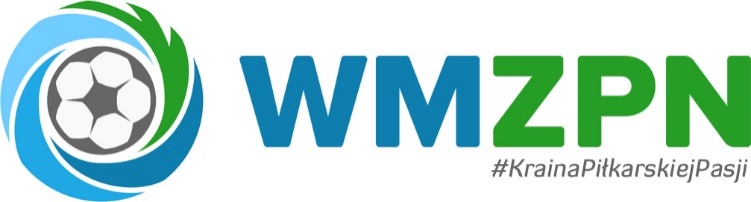 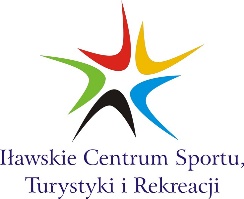 REGULAMIN TURNIEJU „SKRZAT CUP”CZERWIEC 20191. Turniej „Skrzat Cup” organizowany jest przez Warmińsko-Mazurski Związek Piłki Nożnej i Iławskie Centrum Sportu, Turystyki i Rekreacji dla dzieci z najmłodszych kategorii wiekowych, które na co dzień nie uczestniczą w regularnych rozgrywkach WMZPN, tj.:rocznik 2012 i młodsi rocznik 2013 i młodsi2. Turniej rozgrywany jest w sobotę 22 czerwca 2019 roku w Iławie na Stadionie Miejskim (ul. Sienkiewicza 1) 3. Zapisy trwają do 15 czerwca 2019 roku. Aby wziąć udział w rozgrywkach należy do tego czasu wypełnić formularz zgłoszeniowy na stronie: http://wmzpn.pl/?p=62604. Udział w turnieju jest bezpłatny.  5. Celem turniejów jest przed wszystkim dobra zabawa uczestników i popularyzacja piłki nożnej.6. Boiska i piłkaturnieje odbywają się na małych boiskach (26-30 x 20-22m) wytyczonych na naturalnych i sztucznych murawach iławskiego stadionu (należy zabrać obuwie odpowiednie na naturalną, jak i na sztuczną murawę)bramki 3m x 1,55m (jak dla żaków)piłka do siatkówki7. Zawodnicy i składy drużyndrużyna składa się z maksymalnie 10 zawodników oraz trenera i kierownika drużyny na boisku występuje 4 zawodników (4 zawodników w polu, gra się bez bramkarza)zmiany hokejowe8. System gier i czas grydrużyny zostaną podzielone na grupyw każdej grupie turniej rozgrywany jest systemem każdy z każdym zgodnie z harmonogramemczas gry zostanie ustalony na podstawie liczby drużyn uczestniczących w turnieju tak, aby każda drużyna rozegrała w sumie ok. 60 minutturniej rozpoczyna się ok godz. 11:00 i kończy się ok. godz. 15:00mecze prowadzone są przez sędziów wyznaczonych przez Kolegium Sędziów WMZPN9. Karyza faul na żółtą kartkę w walce o piłkę - 1 minuta karyza niesportowe zachowanie, pozbawienie drużyny bramki lub realnej szansy na jej zdobycie - 2 minuty karyza wybitnie niesportowe zachowanie oraz poważny, rażący faul – wykluczenie do końca meczuprzy karach wykluczenia, o których mowa powyżej w pkt. a. b. i c., otrzymuje zawodnik winny przewinienia, a jego drużyna w dalszym ciągu gra w komplecie 4 zawodnikóww skrajnych sytuacjach za niewłaściwe zachowanie kibiców, rodziców, zawodników i trenerów oraz brak pozytywnej reakcji na uwagi organizatorów zespół może być wycofany z turnieju10. Punktacjanie ma punktacji za wyniki meczów ani zdobyte i stracone bramki11. Upominkikażdy z zawodników na początku turnieju otrzyma wodę każdy z zawodników w trakcie turnieju otrzyma słodką bułkę i owocna koniec turnieju każdy z uczestników otrzyma upominek oraz pamiątkowy medal i dyplom 12. Rodzice i osoby towarzyszące drużynomrodzice i pozostałe osoby towarzyszące drużynom nie mogą przebywać na płycie boiska, muszą zająć miejsca na widowni i zachowywać się w kulturalny sposób13. Obowiązki drużyn uczestniczących w turniejukażdy zawodnik zobowiązany jest do uzyskania orzeczenia lekarskiego o stanie zdrowia umożliwiającym bezpieczny udział we współzawodnictwie, przy czym odpowiednie orzeczenie może być wydane przez lekarza podstawowej opieki zdrowotnej lub lekarza specjalistę w dziedzinie medycyny sportowej w tym lekarza posiadającego certyfikat ukończenia kursu wprowadzającego do specjalizacji w dziedzinie medycyny sportowej; fakt posiadania przez zawodnika orzeczenia lekarskiego potwierdza, przed rozpoczęciem turnieju, kierownik, a w przypadku jego braku trener drużynykażdy zawodnik zobowiązany jest do uzyskania zgody rodzica/opiekuna prawnego na udział w turnieju; fakt posiadania przez zawodnika zgody potwierdza, przed rozpoczęciem turnieju, kierownik, a w przypadku jego braku trener drużynykluby obowiązkowo muszą ubezpieczyć swoich zawodników od następstw nieszczęśliwych wypadków; WMZPN i ICSTiR nie ponoszą odpowiedzialności za wypadki zaistniałe przed zawodami, w czasie ich trwania i po zawodach organizowanych przez klubyuczestnicy turnieju zobowiązani są do przestrzegania postanowień niniejszego regulaminuuczestnicy turnieju zobowiązani są do zapoznania się z treścią regulaminu obiektu Stadionu Miejskiego w Iławie i jego przestrzegania14. Protesty i sprawy nieuregulowaneewentualne protesty rozpatruje komisja, którą stanowią sędziowie WMZPN wyznaczeni na dany turniej i wyznaczony przedstawiciel WMZPN nadzorujący przebieg turniejuw sprawach nieuregulowanych w niniejszym regulaminie rozstrzyga komisja, o której mowa w pkt. 13a